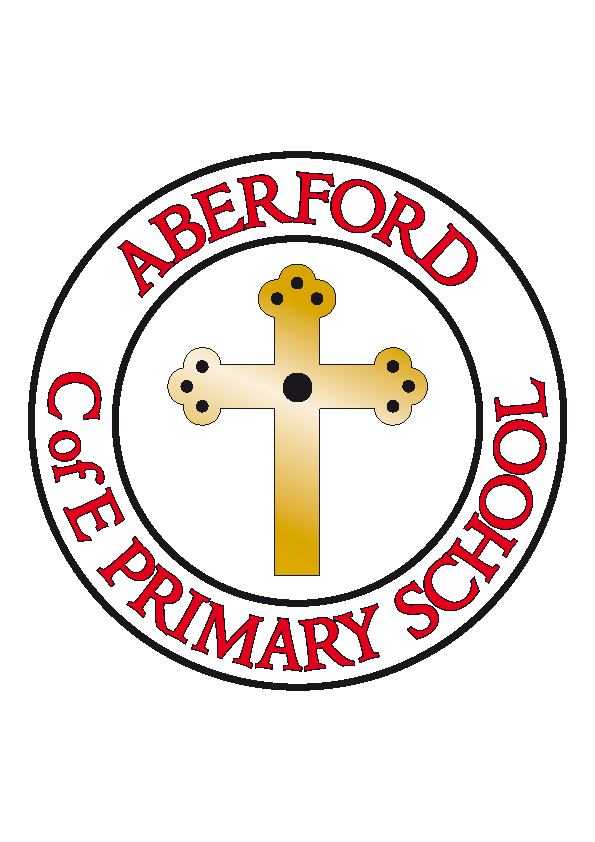 Aberford Church of England Primary SchoolSchool Lane, Aberford, Leeds, LS25 3BUTel: 0113 281 3302   Website: www.aberfordprimaryschool.co.uk Headteacher – Philippa BouldingTHE WEEK AHEAD:          Diary for the week beginning 12th June 2017House Points (collected and reported by Jasmine, Evie S & Maddie J)This week’s winners are Parlington with 109 house points  Aberford AchievementsIsabella for amazing doubling workLeighton for his brilliant place value additionsLogan for writing amazing instructions for how to decorate a rocketJessica B for a great start to our Aladdin rehearsalsBethany S for a fantastic contribution in English/DramaAll of Class 4 for being excellent ambassadors for Aberford Primary School during their rediential visit to Kingswood!Mr Gregory for being brave and successfully completing the Leap of Faith!A Gold award for 150 house points was awarded to: Oliver AndrewsP.T.A. NewsSummer Gala donationsJust to let you know that there is a collection box in the main Reception for any donations you are able to make for the Tombola and 'Find the Bottle' stalls.Gala Queen Attendants formPlease can all completed forms be returned to school by Wednesday 14th June.Many thanksYour P.T.A.MONDAYGuitar Lessons with Roundhay Music (starting from 8.50am)Football ClubTUESDAYKS1 Dance with Castleford Tigers WEDNESDAYBrass Lessons with York MusicTHURSDAYTag Rugby with Castleford TigersFRIDAYSports Day 1.15pm on the Multi-Use Games Area (Jubilee Field- Please can parents meet us here)Tuck ShopWoodwind lessons with York MusicNO SWIMMING FOR CLASS 3